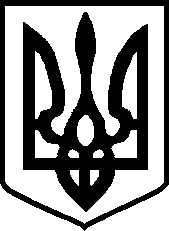 УКРАЇНАЧЕРНІГІВСЬКА МІСЬКА РАДА Р І Ш Е Н Н Я25 лютого	2019 року	м. Чернігів	№ 39/VII- 21Про затвердження персонального складу Чернігівської молодіжної міської радиВідповідно до статті 25 Закону України «Про місцеве самоврядування в Україні», пункту 4.3 Положення про Чернігівську молодіжну міську раду (далі- Положення), затвердженого рішення Чернігівської міської ради від 29 листопада 2018 року № 36/VII–1, враховуючи подання управління у справах сім’ї, молоді та спорту Чернігівської міської ради від 21 лютого 2019 року № 18/2019/2-11 міська рада вирішила:Затвердити персональний склад Чернігівської молодіжної міської ради згідно з додатком.Чернігівській молодіжній міській раді забезпечити виконання завдань передбачених Положенням.Контроль за виконання цього рішення покласти на постійну комісію з питань освіти, медицини, соціального захисту, культури, молодіжної політики та спорту (Білогура В. О.) та секретаря міської ради Черненка М. П.Міський голова	В. АТРОШЕНКО